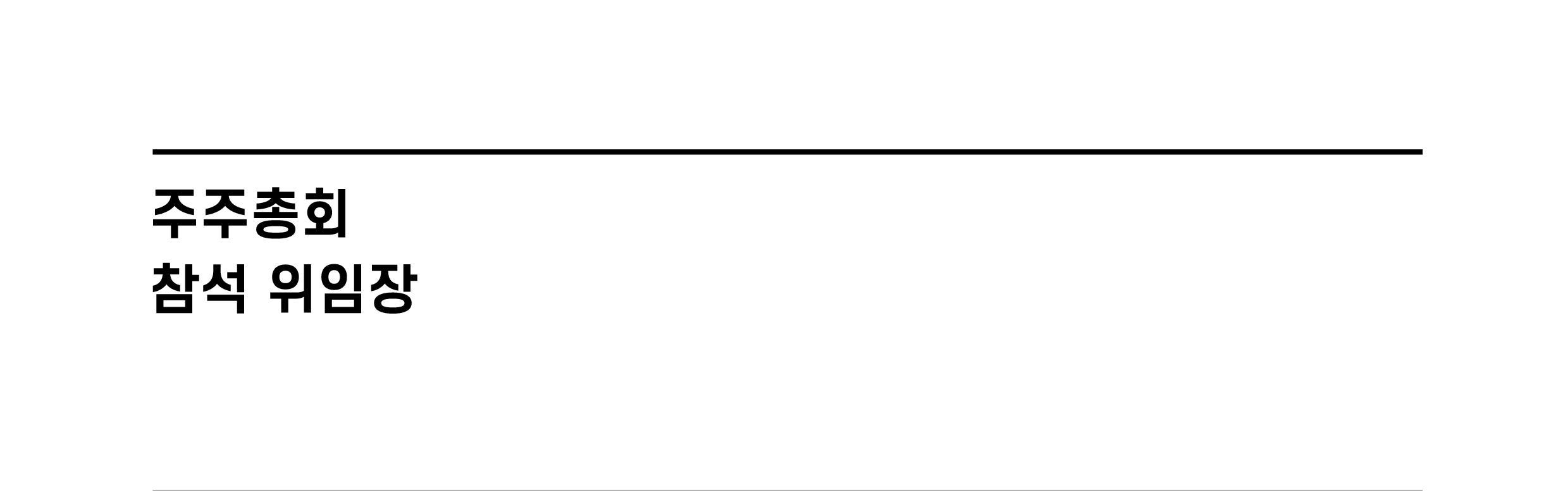 대리인의 인적사항본인은 상기 대리인에게 주식회사 당근마켓의 제 9기 정기주주총회와 관련된 모든 권한을 위임합니다. 2024년   월   일성명생년월일비고주주의 성명  |                                                         (인)주주의 주민등록번호(사업자등록번호)  |